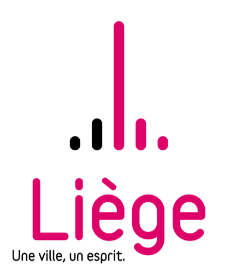 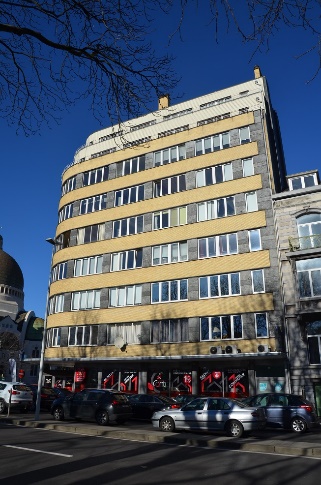 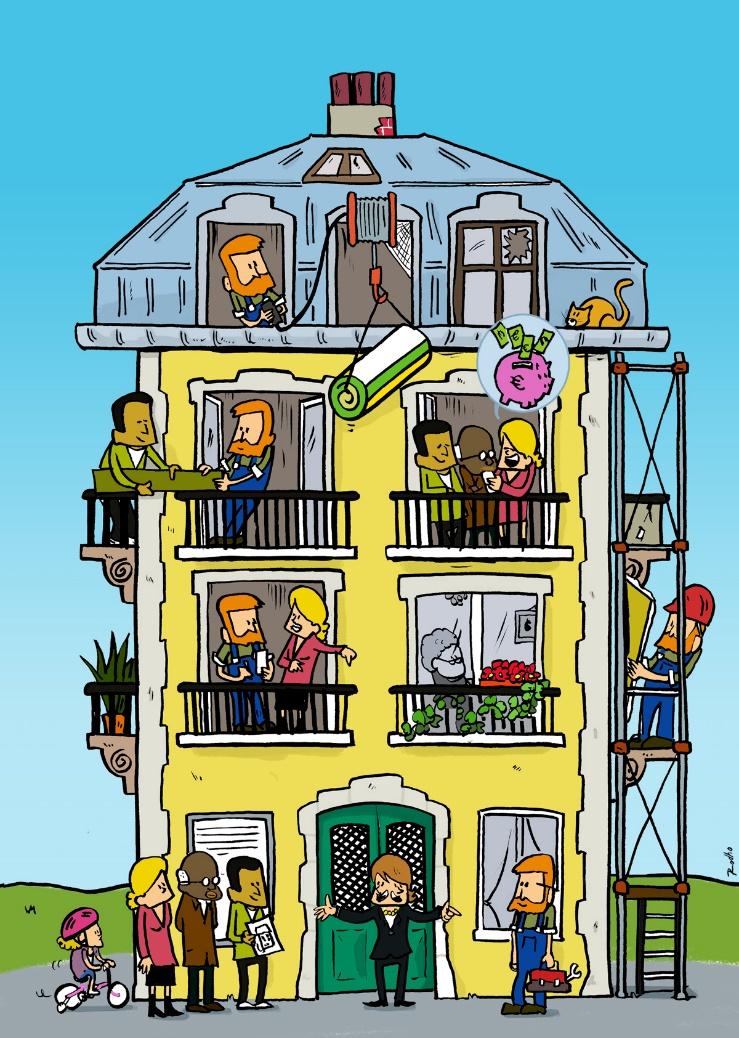 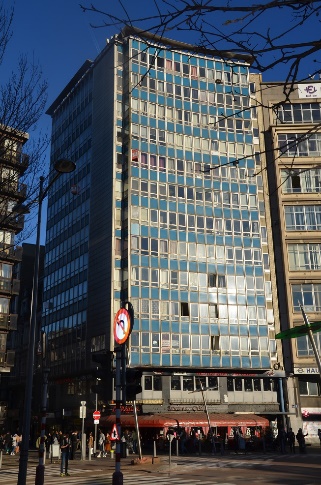 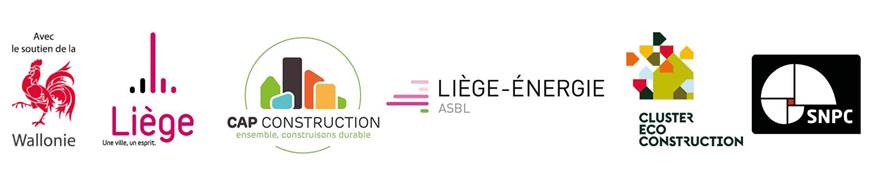 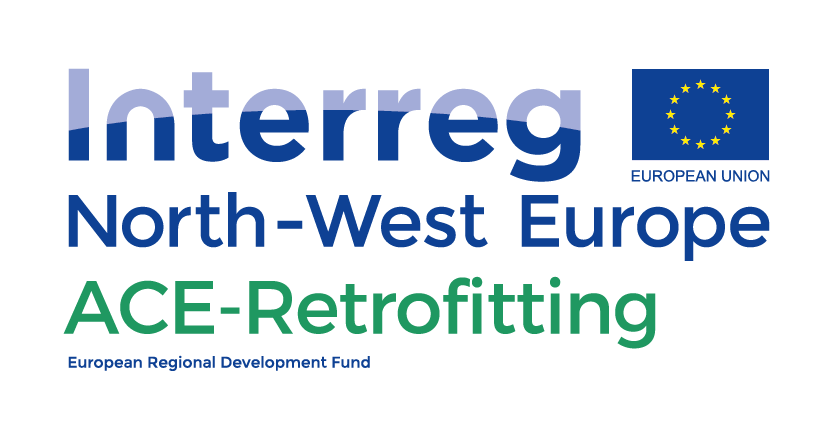 Présentation de la chartePréambuleDans le cadre du projet Interreg VB ENO ACE-Retrofitting, la Ville de Liège, l’asbl Liège-Energie, le SNPC (Syndicat National des Propriétaires et Copropriétaires), le Cluster CAP Construction et le Cluster Eco-Construction développent des outils pour favoriser la rénovation énergétique des copropriétés. La Ville de Liège s’engage, en effet, aux côtés de la Wallonie et de la Belgique, à viser les objectifs européens de 2050. Les actions et les outils proposés dans le cadre du projet ACE-Retrofitting sont en synergie avec la « Stratégie wallonne de rénovation énergétique à long terme du bâtiment ». Cette stratégie a pour objectif de faire passer le parc de bâtiments wallon, d’ici 2050, sur l’échelle certificative PEB, d’un niveau moyen F actuel à un niveau A. Cela signifie que beaucoup de bâtiments devront atteindre un standard A+ pour que la moyenne puisse atteindre le niveau A. Les priorités porteront d’abord sur les grands consommateurs et autres bâtiments (très) peu performants, qu’ils soient en copropriété ou non. C’est dans cette perspective de massification des rénovations énergétiques de copropriétés sur le territoire wallon qu’une série d’outils sont mis à disposition des professionnels : la plateforme « www.reno-copro.liege.be », la « Feuille de route pour une rénovation énergétique ambitieuse et efficace des copropriétés », des Etudes de cas « Case Studies ».Les objectifs des partenaires sont de favoriser les rénovations énergétiques de copropriétés sur le territoire de la Ville de Liège. Il s’agit également d’encourager la rénovation énergétique dans la programmation des travaux, en favorisant une démarche de rénovation globale pas-à-pas. Ce document a pour vocation de constituer un socle d’engagements pour la mobilisation des acteurs professionnels. Il s’adresse aux architectes, bureaux d’études, sociétés d’ingénierie, consultants, promoteurs immobiliers spécialisés en surélévation, artisans, entreprises de travaux, et auditeurs de performance énergétique qui interviennent dans les projets de rénovation énergétique. Enfin, l’action a vocation à s’ouvrir à d’autres acteurs professionnels, notamment les installateurs et fabricants de matériaux et d’équipements adaptés à la rénovation énergétique des copropriétés.Dans la suite du document :Le terme « Partenaires » désigne les structures partenaires, à savoir :La Ville de LiègeLe Syndicat National des Propriétaires et Copropriétaires Liège EnergieLe cluster CAP ConstructionLe Cluster Eco-ConstructionLe terme « Affilié » désigne l’entité juridique signataire de la charte d’affiliationLe présent document s’inspire de la « Charte d’affiliation des professionnels de l’éco-rénovation en copropriété » de l’Agence Parisienne du Climat.  Article 1 : Engagements des PartenairesLes Partenaires du dispositif s’engagent à :Promouvoir et mettre en visibilité les affiliés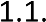 En référençant les affiliés dans le répertoire de professionnels de la plateforme « Reno-Copro »,En référençant les affiliés dans des études de cas En référençant certains chantiers réalisés par les affiliés auprès du grand public, par exemple :via la publication de projets de réalisation;via l’organisation de visites de chantiers exemplaires.En proposant aux affiliés de participer à des évènements ou des rencontres entre professionnels et particuliers.Informer, sensibiliser et former les affiliés :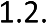 En mettant à disposition des affiliés sur la plateforme « Reno-Copro »,  un service de veille d’actualités et d’informations concernant la rénovation énergétique ;En menant des actions de sensibilisation sur les thèmes liés à la rénovation énergétique ;En relayant l’information reçue par ses partenaires relative à la tenue d’évènements ou de formations dédiés à la rénovation des copropriétés en Wallonie.Participer avec les affiliés à la structuration de l’offre :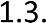 En  invitant   les  affiliés  à  participer  à  des  groupes  de  travail  pilotés  par  les  Partenaires  sur  des  sujets  liés  à la rénovation énergétique.Article 2 : Engagements de l’AffiliéL’Affilié s’engage à :Respecter les conditions d’affiliation, telles que :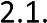 Conditions  relatives  au  contexte  territorial,  aux  politiques  publiques,  et  aux  statuts  des  PartenairesL’affilié reconnait et accepte le positionnement et la démarche de travail des Partenaires, à savoir :En qualité d’acteurs non marchands, dispensant une activité gratuite et neutre de conseil auprès du public, les Partenaires tiennent une position indépendante des acteurs du marché, et se positionnent comme tiers de confiance vis-à-vis de toutes les parties ;Les Partenaires prônent une démarche de travail collaborative et multi-acteurs pour une meilleure efficacité globale des réalisations, laquelle se traduit par une nécessité de transparence des échanges entre les Partenaires et les professionnels affiliés ;L’affilié s’engage à agir sur le terrain pour l’atteinte des objectifs régionaux et locaux en matière d’efficacité énergétique et de réduction des émissions de gaz à effet de serre ; L’affilié a la volonté d’ accéder au marché de la rénovation  énergétique  et  architecturale  des  copropriétés  sur  le  territoire  de  la Ville de Liège .Conditions relatives à la qualité des prestationsConditions pour tous les professionnels,L’Affilé prend  connaissance  du  contenu de la « Feuille de route pour une rénovation énergétique ambitieuse et efficace des copropriétés » développée dans le cadre du projet Interreg ENO VB, ACE-Retrofitting, et la cite comme critère de qualité pour la planification des travaux ;L’Affilié prend connaissance du label « Ambassadeur Liège Energie ».Conditions supplémentaires, variables selon l’Affilié,si l’Affilié propose une prestation entrant dans la cadre de travaux ou de prestations de rénovation : Etre titulaire d’une attestation en lien avec la prestation proposée ;Disposer des qualifications en cours de validité ;Réaliser les travaux dans les règles de l’art.si l’Affilié exerce en tant qu’architecte :Etre  titulaire  d’un diplôme,  assuré  pour  sa pratique  et  inscrit  à  l’Ordre des Architectes. A ce titre, il  est   soumis au respect d’un code des devoirs dont l’Ordre est le garant. iii. Autres conditionsL’Affilié déclare :Détenir les contrats d’assurance correspondant aux prestations proposées ;Etre en ordre de cotisations sociales ;Ne pas faire l’objet de décisions de justice en cours contraires à l’éthique de la charte ;Ne pas diffuser à des tiers des éléments produits ou développés par les Partenaires, sans en mentionner l’origine.Fournir un conseil neutre et renvoyer vers la plateforme «Reno-Copro»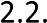 En  informant  les copropriétés ou les copropriétaires de l’existence de la plateforme «Reno-Copro»;En mettant à disposition des clients des flyers, plaquettes  d’informations  ou tout autre document fournis par les Partenaires et en relayant l’information aux copropriétaires via les canaux de diffusion dont il dispose (site web, réseaux sociaux, magasine professionnel, etc.).Mettre en œuvre une communication transparente avec la clientèle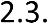 En remettant à la clientèle des devis et factures détaillés conformes à la réglementation en vigueur. Sans obligation de la part des affiliés, les Partenaires incitent notamment à détailler les éléments suivants :Nature du chantier ou du projet et délais d’exécution,Caractéristiques techniques, marques et modèles des matériaux et équipements proposés (le cas échéant),Prix unitaires en distinguant produits et main d’œuvre,Performances envisagées (le cas échéant),Taux de TVA applicable,Assurances souscrites au titre de l’activité de l’entreprise,Signes de qualité  et numéro des qualifications des produits et équipements,Recours à des cotraitants ou sous-traitants, le cas échéant : coordonnées et  signes de qualité avec les numéros d’agrément (le cas échéant);En  informant  la  clientèle  de  toute  modification apportée  au  devis  initial (matériaux, délais, prix) et  en  la  justifiant  afin  de maintenir  un bon niveau de  confiance.Sensibiliser à la maîtrise d’usage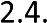 En  informant ses clients et prospects sur les bonnes pratiques de prise en main des équipements et les usages de l’habitat rénové. Les affiliés renseignent notamment la clientèle sur les recommandations des fabricants et fournissent des guides ou notices d’utilisation.Accepter de faire l’objet de sollicitations de la part des Partenaires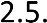 En donnant son accord pour recevoir :des sondages ou enquêtes de satisfaction dans le cadre des actions du projet ACE-Retrofitting;des  demandes  de la part du service communication des Partenaires  (réalisation d’interviews, témoignages, vidéos, prises de vues lors d’évènements, relais d’informations, etc.) ;En autorisant  les Partenaires  à communiquer sur  les  données  à caractère non confidentiel  ou personnel (données  agrégées  pour  l’ensemble  des  affiliés  notamment)  recueillies  pendant  la période  d’affiliation.Communiquer sur la qualité environnementale des projets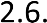 En informant et permettant aux Partenaires de communiquer sur l’ensemble des démarches que les affiliés mettent en place pour réduire l’impact des projets sur l’environnement ;En informant, le cas échéant, des démarches mises en place pour promouvoir les matériaux écologiques et les éco-filières locales.